INDICAÇÃO Nº 3014/2014Sugere ao Poder Executivo Municipal, que efetue a construção de uma canaleta em cruzamento da Vila Diva, para escoamento de água. Excelentíssimo Senhor Prefeito Municipal, Nos termos do Art. 108 do Regimento Interno desta Casa de Leis, dirijo-me a Vossa Excelência para sugerir que, por intermédio do Setor competente, efetue a construção de uma canaleta no cruzamento das Ruas Castro Alves com José Bueno Quirino, na Vila Diva. Justificativa:Moradores próximos pedem a construção da canaleta urgente, pois a água fica parada em buracos que se formaram no cruzamento. Motociclistas já sofreram quedas no local.Plenário “Dr. Tancredo Neves”, em 10 de setembro de 2.014.GUSTAVO BAGNOLI-vereador-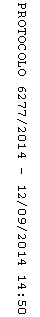 